č.M a t e r i á lpro zasedání Zastupitelstva města Prostějova, konaného dne  12. 6. 2017Název materiálu:		Rozpočtové opatření kapitoly 60 – rozvoj a investice Rekonstrukce DDM  Vápenice - tělocvičnaPředkládá:		Rada města Prostějova			Ing. Zdeněk Fišer, 1. náměstek primátorky, v. r. Návrh usnesení:Zastupitelstvo města Prostějova s c h v a l u j e rozpočtové opatření, kterým se	- zvyšuje rozpočet výdajů- snižuje stav rezerv městaDůvodová zpráva:Předkládané rozpočtové opatření má vliv na rozpočet města.Dojde ke snížení Fondu rezerv a rozvoje o částku 27 000 000,-- Kč.Prostředky na krytí rozpočtového opatření lze alternativně čerpat i z rezervy rady města:Kapitola  0000000070, ODPA 6409, Položka 5901, Organizace  0700000707100.Dle rozhodnutí Zastupitelstva města Prostějov (dále jen ZMP) připravuje Odbor rozvoje a investic (dále jen ORI) v roce 2017 realizaci investiční akci „Rekonstrukce DDM Vápenice - tělocvična.Na základě rozhodnutí Rady města Prostějova bylo vypsáno výběrové řízení (prostřednictvím oddělení veřejných zakázek OKT).Komise pro hodnocení nabídek ve výběrovém řízení na zhotovitele stavby se sejde dne 1. 6. 2017.Předpokládané finanční náklady dle zpracované projektové dokumentace činí 104.000.000,-- Kč bez DPH.Dle schválené zadávací dokumentace je požadované finanční plnění v roce 2017 max. 30.000.000,-- Kč  + DPH. Zbývající finanční prostředky budou čerpány v roce 2018.V rámci stavebních prací má být provedena rekonstrukce stávajícího objektu, jehož součástí budou veškeré instalace, zateplení obálky budovy (výměna oken). Dále je součástí výstavba nové tělocvičny v prostoru stávajícího venkovního hřiště.V rámci provádění stavebních prací bude nutná součinnost projektanta, archeologa, autorského dozoru, technického dozoru investora a koordinátora BOZP. Předpokládaná finanční částka na tyto činnosti je odhadována ve výši 2 000.000,-- Kč.V rozpočtu města na rok 2017 je výše uvedená „Rekonstrukce DDM Vápenice - tělocvična“ schválena ve finančním objemu 10 000 000,-- Kč. Na základě výše uvedených skutečností předkládá Odbor rozvoje a investic rozpočtové opatření ve výši      27 000 000,-- Kč. Bez schválení těchto finančních prostředků nebude možné podepsat smlouvu o dílo a zahájit realizaci stavby v požadovaném termínu.Smlouva o dílo bude podepsána po ukončení výběrového řízení s termínem realizace 07/2017 až 10/2018 (dílčí termín dokončení prací uvnitř stávajícího objektu - do 30. 6. 2018).Rada města Prostějova dne 23. 5. 2017 doporučila Zastupitelstvu města Prostějova usnesením č. 7480 schválit výše uvedené rozpočtové opatření.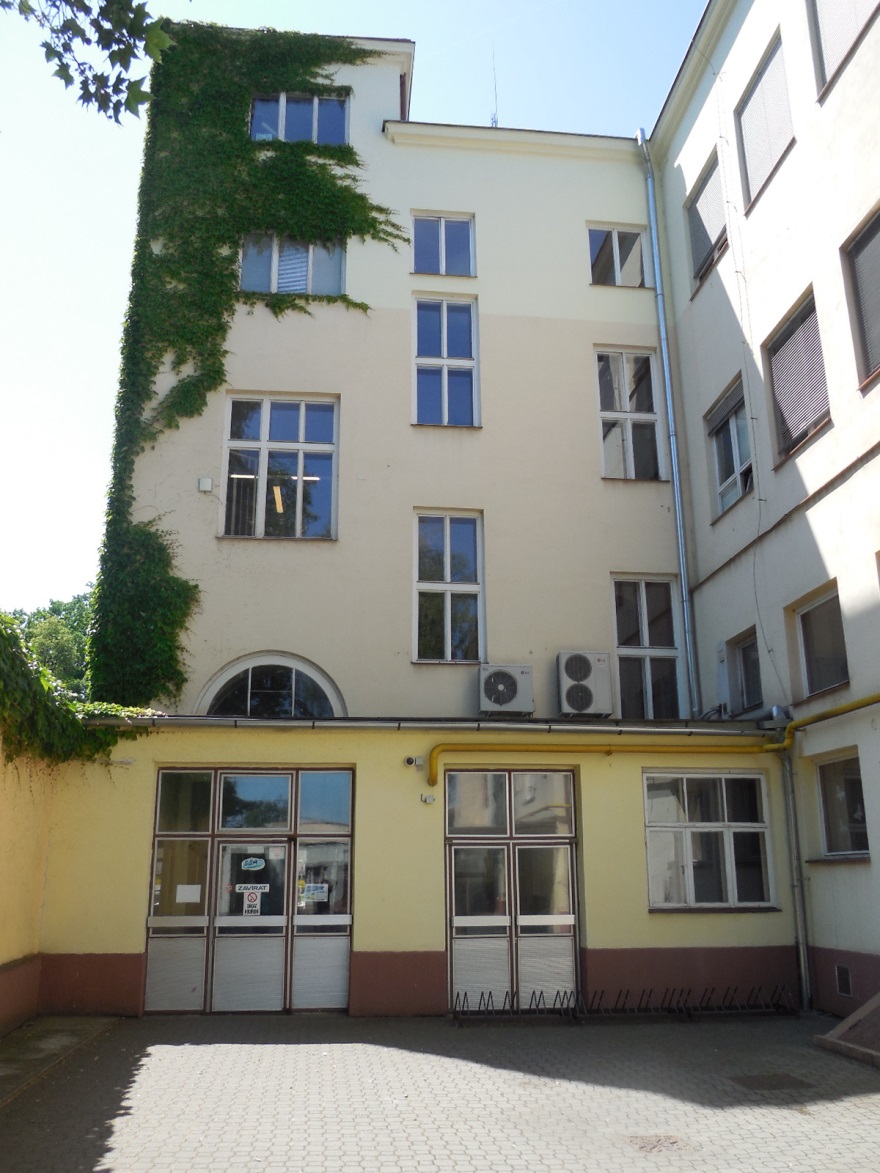 KapitolaODPAPolZPUZOrganizaceO hodnotu v Kč0060342121611060019200000027 000 000Zvýšení pol. 6121 – budovy, haly, stavby - Rekonstrukce DDM Vápenice - tělocvičnaZvýšení pol. 6121 – budovy, haly, stavby - Rekonstrukce DDM Vápenice - tělocvičnaZvýšení pol. 6121 – budovy, haly, stavby - Rekonstrukce DDM Vápenice - tělocvičnaZvýšení pol. 6121 – budovy, haly, stavby - Rekonstrukce DDM Vápenice - tělocvičnaZvýšení pol. 6121 – budovy, haly, stavby - Rekonstrukce DDM Vápenice - tělocvičnaZvýšení pol. 6121 – budovy, haly, stavby - Rekonstrukce DDM Vápenice - tělocvičnaZvýšení pol. 6121 – budovy, haly, stavby - Rekonstrukce DDM Vápenice - tělocvičnaKapitolaODPAPolZPUZOrganizaceO hodnotu v Kč007081151070000000000027 000 000Snížení pol. 8115 – Fond rezerv a rozvojeSnížení pol. 8115 – Fond rezerv a rozvojeSnížení pol. 8115 – Fond rezerv a rozvojeSnížení pol. 8115 – Fond rezerv a rozvojeSnížení pol. 8115 – Fond rezerv a rozvojeSnížení pol. 8115 – Fond rezerv a rozvojeSnížení pol. 8115 – Fond rezerv a rozvojePříloha:FotodokumentaceV Prostějově: 29. 5. 2017Zpracovala:Drahomíra Zhánělová, v. r. Za správnost:Ing. Antonín Zajíček, vedoucí Odboru rozvoje a investic, v. r.  